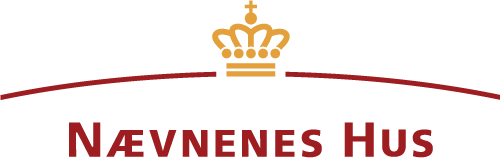 SvarskemaSvar på klageBetalingsforholdHvis ydelsen er en vareHvis ydelsen er en tjenesteydelseKlageforløbetAfsluttendeDato:Center for Klageløsning og ForbrugerklagenævnetIndklagedes kontaktoplysninger skriv navn, telefonnummer, e-mail og adresse.Hvilken ydelse er der tale om? Vare  TjenesteydelseEr forbrugerens oplysninger om prisen rigtig? Hvis ikke, angiv den korrekte pris.Er der givet garanti? Hvis ja, hvem har givet en garanti, og hvilken garanti er givet?Er varen købt kontant? Hvis nej, angiv betalingsbetingelser.Hvilken ydelse bestilte forbrugeren, hvilke oplysninger gav I forbrugeren, og hvad blev der aftalt?Hvilken dato blev ydelsen bestilt, hvornår skulle den ydes, og hvornår blev den ydet?Hvornår har forbrugeren klaget, hvornår har I svaret, og hvilket svar har I givet? Har I foretaget eller tilbudt afhjælpning eller andet?Vil I imødekomme forbrugerens krav, eller har I et andet forslag til løsning af sagen?Eventuelle yderligere oplysninger af betydning for sagens behandlingVedhæft venligst yderligere bilag.